Waarvoor dient dit formulier?Met dit formulier kunnen Hasselaren of Hasseltse verenigingen die een project hebben in een erkend ontwikkelingsland een projectsubsidie aanvragen in het kader van het ‘Subsidiereglement internationale solidariteit’. Op basis van de aangereikte gegevens formuleert de commissie van experten een advies voor het college van burgemeester en schepenen. Zij keuren dit advies al dan niet goed. Hoe bezorg je dit formulier?Je vult het formulier digitaal in (in het Nederlands) en zorgt ervoor dat het per mail bij de Dienst Gelijke Kansen van de stad Hasselt toekomt ten laatste op 30 juni. Gegevens van de aanvrager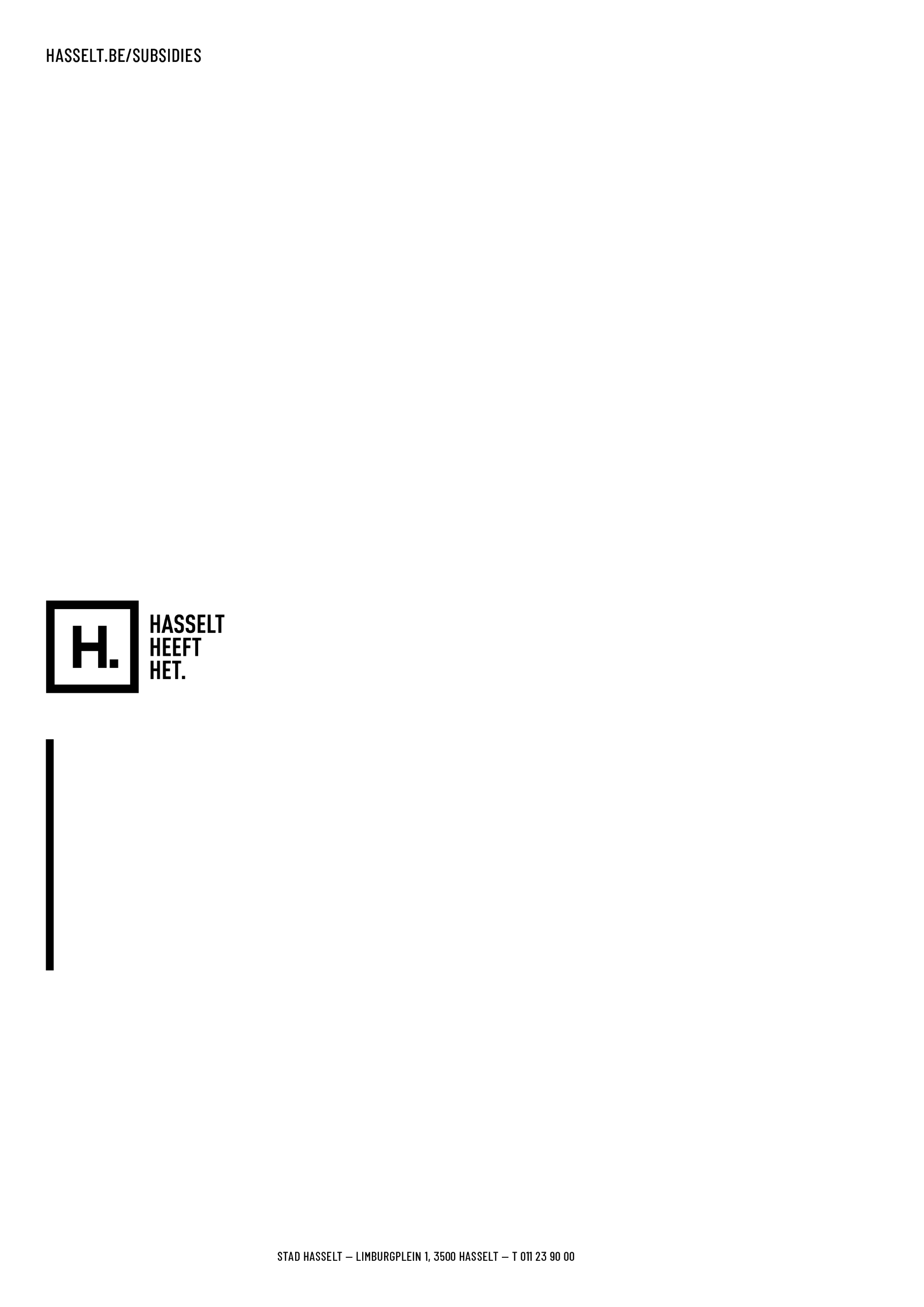 Vereniging in Hasselt		:		Contactpersoon in Hasselt		:		Adres					:		Telefoon				:		E-mail					:		IBAN Rekeningnummer in België	:		Gegevens van het projectNaam project				:		Plaatselijke uitvoerder		:			Adres					:			Land					:		Totale kostprijs project		:		Project loopt van ……/……/……… tot ……/……/………Concrete omschrijving van het projectBeschrijf de context waarin het project zich afspeelt (land/regio, geografie, inkomen, gezondheidssituatie,…). Geef een beknopte, concrete omschrijving van je project. Wat zal er precies gebeuren met de gevraagde subsidie?Beschrijf de algemene doelstelling van het project. Aan welke problemen wil het project een oplossing bieden?Voor welke doelgroep is het project in de eerste plaats bedoeld? Kader hun noden.Welke timing wordt er vooropgesteld om het project voor te bereiden en uit te voeren? Bestrijkt de uitvoering van je project meerdere jaren, gelieve dit dan te omschrijven.Bouwstenen voor een kwalitatief projectDe stad Hasselt hecht waarde aan de volgende bouwstenen van een kwalitatief Zuidproject:Eigenaarschap. Geef een nauwkeurige beschrijving van de ondersteuning en opvolging door de partnerorganisatie in het ontwikkelingsland.Hoe wordt de doelgroep betrokken bij de start, de uitvoering en het beheer van het project? Geef hiervan concrete voorbeelden.Duurzaamheid. Je werkt aan een ‘duurzaam’ project in een erkend ontwikkelingsland, in de brede zin van het woord:7.1. Economisch: Hoe wordt er gewerkt aan een verzelfstandiging van het totale project op lange termijn? Hoe bouw je subsidies af of zorg je er voor dat je partner in de toekomst verder kan werken zonder subsidies van de Stad Hasselt?7.2. Ecologisch: Welke maatregelen worden genomen in functie van de ecologische duurzaamheid van het project? Tref je ook maatregelen om je project klimaatbestendig te maken. Met andere woorden, voorzie je acties om je aan te passen aan het veranderende klimaat (klimaatadaptatie)? Samenwerking met andere actorenIs er overleg en/of samenwerking met de lokale overheid over de planning en de uitvoering van het project? Beschrijf het kort. Is er overleg of samenwerking met de stad Hasselt, Hasseltse verenigingen of andere actoren in Hasselt? Beschrijf het kort.Bewustmaking. Welke acties onderneem je om je project kenbaar te maken bij de Hasselaren? Op welke manier probeer je Hasselaren bewust te maken en te activeren? ResultatenWelke zijn de concrete resultaten van het project? Op welke wijze kunnen ze gecontroleerd worden? Wanneer vind je het project geslaagd? KostenGeef een kostprijsberekening (in euro) van het project met de vermelding van andere aangewende of aangevraagde subsidies.Hoe ga je te werk? Verwachte inkomstenGeef aan hoeveel subsidie je wenst te verkrijgen van de stad Hasselt. Beschrijf de andere verwachte inkomsten buiten de subsidie die je aan stad Hasselt aanvraagt (eigen middelen, bijdragen van partners, sponsoring, andere subsidies). Geef steeds een korte toelichting en het bedrag.Verwachte uitgavenGeef een overzicht van de verwachte uitgaven en vermeld duidelijk aan welke kosten of uitgaven je de subsidies wilt besteden. Voeg ook de nodige prijsoffertes toe aan deze aanvraag indien je die ter beschikking hebt.De optelsom van de verwachte inkomsten moet gelijk zijn aan die van de verwachte uitgaven.BijlagenBen je een vzw? Voeg dan de volgende bijlagen toe (altijd bij een eerste aanvraag, nadien alleen bij grote wijzigingen):Statuten Bewijsstuk met IBAN-nummer en naam van de vzwBen je een feitelijke vereniging? Voeg dan de volgende bijlagen toe (altijd bij eerste aanvraag, nadien alleen bij grote wijzigingen):Lijst van bestuursleden: naam, adres, telefoonnummer en bestuursfunctieBewijsstuk met IBAN-nummer en namen van de gemachtigdenDatum 									      HandtekeningVERWACHTE INKOMSTENVERWACHTE INKOMSTENVERWACHTE INKOMSTENBronToelichtingBedrag (in €)Gevraagde subsidie Stad Hasselt	Andere inkomsten:	Andere inkomsten:	Andere inkomsten:	Eigen middelen	Bijdragen van partners	Sponsoring	Andere subsidies	TOTAALVERWACHTE UITGAVENVERWACHTE UITGAVENVERWACHTE UITGAVENKostenpostToelichtingBedrag (in €)TOTAAL